Prezydent Miasta Pruszkowa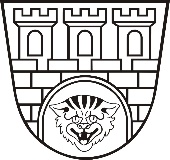 Zarządzenie nr 295/2021Prezydenta Miasta Pruszkowaz dnia  8 grudnia 2021w sprawie powołania Sądu konkursowego oraz określenia organizacji, składu i trybu pracy sądu konkursowego w konkursie studialno-realizacyjnym na opracowanie koncepcji urbanistyczno-architektonicznej placu miejskiego wraz z garażem podziemnym w PruszkowieNa podstawie art. 335 ust. 1 ustawy z dnia 11 września 2019 r. Prawo zamówień publicznych (Dz.U. z 2021 r. poz. 1129 z późn. zm.) zarządza się, co następuje:  § 1.Powołuję sąd konkursowy w konkursie studialno-realizacyjnym na opracowanie koncepcji urbanistyczno-architektonicznej placu miejskiego wraz z garażem podziemnym w Pruszkowie (zwanym dalej „Konkursem”), w składzie:arch. Wojciech Bagiński – Przewodniczący Sądu konkursowegoSędzia Konkursowy Stowarzyszenia Architektów Polskich (SARP) Oddział Warszawski,arch. Marcin Grzyb – Sędzia referent Sędzia Konkursowy Stowarzyszenia Architektów Polskich (SARP) Oddział Warszawski,Konrad Sipiera – Sędzia konkursowy ze strony OrganizatoraZastępca Prezydenta Miasta Pruszkowa,arch. Krystyna Sławińska – Sędzia konkursowy ze strony OrganizatoraNaczelnik Wydziału Planowania Przestrzennego Urzędu Miasta Pruszkowa,arch. Grzegorz Chojnacki – Sędzia konkursowy ze strony Organizatora,członek Mazowieckiej Izby Architektów, członek Stowarzyszenia Polskiej Izby Urbanistów,Lidia Micberger – Sędzia konkursowy ze strony OrganizatoraZastępca Naczelnika Wydziału Planowania Przestrzennego Urzędu Miasta Pruszkowa,Arnold Hensoldt – Sędzia konkursowy ze strony OrganizatoraZastępca Naczelnika Wydziału Realizacji Inwestycji Urzędu Miasta Pruszkowa.§ 2.Funkcję Sekretarza Sądu Konkursowego pełni: arch. kraj. Rafał Mroczkowski, Sędzia Konkursowy SARP.Funkcję Asystenta Sekretarza Sądu Konkursowego pełni: Milena Stępniewska, ze strony Organizatora.§ 3.Sąd konkursowy jest powołany do oceny prac konkursowych oraz wyboru najlepszych prac konkursowych zgodnie z zasadami opisanymi w Regulaminie konkursu oraz Regulaminie pracy Sądu Konkursowego oraz Sekretarza Konkursu.Sąd konkursowy w szczególności sporządza informacje o pracach konkursowych, przygotowuje uzasadnienie rozstrzygnięcia konkursu, a także, w zakresie, o którym mowa w ust. 1, występuje z wnioskiem o unieważnienie konkursu.§ 4.Organizację i tryb pracy Sądu Konkursowego określa  „Regulamin pracy Sądu Konkursowego oraz Sekretarza   Konkursu”   stanowiący załącznik nr 1 do zarządzenia.§ 5.Sąd konkursowy rozpoczyna pracę z dniem powołania, a kończy pracę z dniem zatwierdzenia wyników konkursu lub z dniem unieważnienia konkursu przez Kierownika zamawiającego.§ 6.Zarządzenie podlega publikacji w Biuletynie Informacji Publicznej Urzędu Miasta Pruszkowa.§ 7.Zarządzenie wchodzi w życie z dniem podpisania.Załączniki do Zarządzenia:Regulamin pracy Sądu Konkursowego oraz Sekretarza   KonkursuPaweł MakuchPrezydent Miasta Pruszkowa 